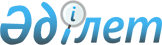 Об установлении стоимости разового талона за право реализации товаров на рынках территории города Жезказгана на 2010 год
					
			Утративший силу
			
			
		
					Решение Жезказганского городского маслихата Карагандинской области от 22 декабря 2009 года N 19/223. Зарегистрировано Управлением юстиции города Жезказган Карагандинской области 28 января 2010 года N 8-2-106. Утратило силу - решением Жезказганского городского маслихата Карагандинской области от 5 апреля 2010 года N 22/269      Сноска. Утратило силу решением Жезказганского городского маслихата Карагандинской области от 05.04.2010 N 22/269.

      В соответствии с Законом Республики Казахстан от 10 декабря 2008 года "О введении в действие Кодекса Республики Казахстан "О налогах и других обязательных платежах в бюджет (Налоговый кодекс)" Жезказганский городской маслихат РЕШИЛ:



      1. Установить стоимость разового талона за право реализации товаров на рынках территории города Жезказгана на 2010 год согласно приложению.



      2. Признать утратившим силу решение городского маслихата от 23 декабря 2008 года N 11/118 "Об установлении стоимости разового талона за право реализации товаров на рынках территории города Жезказгана на 2009 год" (зарегистрированное управлением юстиции города Жезказгана N 8-2-72 от 8 января 2009 года и официально опубликованное в газете "Жезказганская правда" N 3 (77) от 21 января 2009 года).



      3. Настоящее решение вводится в действие по истечении десяти дней после официального опубликования.



      4. Контроль за исполнением данного решения возложить на постоянные комиссии городского маслихата.      Председатель сессии                        Н. Ярмак      Секретарь

      городского маслихата                       К. Абдиров      Согласовано:

      Начальник

      государственного учреждения

      "Налогового управления

      по городу Жезказган"                       Б.Д. Ахметов

      22.12.2009 г.

Приложение к решению

Жезказганского городского маслихата

от 22 декабря 2009 года N 19/223 

Расчет стоимости разового талона за право реализации товаров на рынках города Жезказгана
					© 2012. РГП на ПХВ «Институт законодательства и правовой информации Республики Казахстан» Министерства юстиции Республики Казахстан
				Наименование рынкаСпециализацияВид торгового местаСтоимость разового талона на 1 день в процентах от месячного расчетного показателяРынок "Шаруа", Фирма "Арат" город Жезказган, улица Некрасова, 67промышленныйбольшой прилавок16,5Рынок "Шаруа", Фирма "Арат" город Жезказган, улица Некрасова, 67промышленныймалый прилавок11,8Рынок "Шаруа", Фирма "Арат" город Жезказган, улица Некрасова, 67промышленныйс машин39,3Рынок "Шаруа", Фирма "Арат" город Жезказган, улица Некрасова, 67продуктовыйпродуктовый, мясной прилавок18,10Рынок "Шаруа", Фирма "Арат" город Жезказган, улица Некрасова, 67продуктовыйовощи-фрукты11,8Рынок "Шаруа", Фирма "Арат" город Жезказган, улица Некрасова, 67продуктовыйс машин39,3Рынок "Нарык", ТОО "Панацея" город Жезказган, улица Некрасова 12промышленныйпавильон18,85Рынок "Нарык", ТОО "Панацея" город Жезказган, улица Некрасова 12промышленныйбольшой прилавок16,5Рынок "Нарык", ТОО "Панацея" город Жезказган, улица Некрасова 12промышленныймалый прилавок11,00Рынок "Нарык", ТОО "Панацея" город Жезказган, улица Некрасова 12промышленныйс машин39,3Рынок "Нарык", ТОО "Панацея" город Жезказган, улица Некрасова 12продуктовыймясной прилавок17,3Рынок "Нарык", ТОО "Панацея" город Жезказган, улица Некрасова 12продуктовыйпродуктовый прилавок17,3Рынок "Нарык", ТОО "Панацея" город Жезказган, улица Некрасова 12продуктовыйовощи-фрукты11Рынок "Нарык", ТОО "Панацея" город Жезказган, улица Некрасова 12продуктовыйс машин39,3Рынок "Мерей", город Жезказган, улица Некрасова, 60 апромышленныйбольшой прилавок18,1Рынок "Мерей", город Жезказган, улица Некрасова, 60 апромышленныйсредний прилавок16,5Рынок "Мерей", город Жезказган, улица Некрасова, 60 апромышленныймалый прилавок11,8Рынок "Турсынай-Ана", город Жезказган, улица Некрасовапродуктовыйбольшой прилавок18,10Рынок "Турсынай-Ана", город Жезказган, улица Некрасовапродуктовыймалый прилавок11,8Рынок "Жансая" город Жезказган, улица Абаяпромышленныйприлавок18,85Рынок "Жансая" город Жезказган, улица Абаяпромышленныйреализация авто транспортных средств7,85Мини-рынок привокзальная площадь город Жезказганпромышленныйприлавок4,1Мини-рынок привокзальная площадь город Жезказганпродуктовыйприлавок4,2